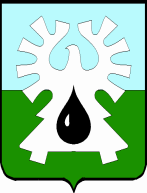 МУНИЦИПАЛЬНОЕ ОБРАЗОВАНИЕ ГОРОД УРАЙХанты-Мансийский автономный округ-ЮграАДМИНИСТРАЦИЯ ГОРОДА УРАЙКомитет по финансам администрации города УрайПРИКАЗот  13.01.2020                                                                                                                             № 03-одО порядке исполнения бюджетагородского округа город Урай по расходамРуководствуясь статьей 219 Бюджетного кодекса Российской Федерации:1. Установить порядок исполнения бюджета городского округа город Урай по расходам согласно приложению.2. Признать утратившими силу следующие приказы Комитета по финансам администрации города Урай:1) от 09.01.2008 №06-од «Об утверждении Порядка учета бюджетных обязательств»;2) от 18.02.2008 №30-од «О внесении изменений в приказ Комитет по финансам города Урай от 09.01.2008 №06-од «Об утверждении Порядка учета бюджетных обязательств»;3) от 30.12.2008 №141 «Об утверждении порядка санкционирования оплаты денежных обязательств»;4) от 23.03.2009 №19-од «О внесении изменений в приказ Комитет по финансам города Урай от 09.01.2008 №06-од «Об утверждении Порядка учета бюджетных обязательств»;5) от 28.04.2011 №42 «О внесении изменений и дополнений в приказ Комитет по финансам города Урай от 30.12.2008 №141 «О порядке санкционирования оплаты денежных обязательств»;6) от 28.04.2011 №43-од «О внесении изменений в приказ Комитет по финансам города Урай от 09.01.2008 №06-од «Об утверждении Порядка учета бюджетных обязательств»;7) от 30.12.2016 №159-од «О внесении изменений в приказ Комитет по финансам города Урай от 09.01.2008 №06-од «Об утверждении Порядка учета бюджетных обязательств»;3. Опубликовать приказ в газете «Знамя» и разместить  на официальном сайте органов местного самоуправления города Урай в информационно-телекоммуникационной  сети «Интернет».4. Распространить действие настоящего приказа на правоотношения, возникшие с 01.01.2020.5. Контроль за исполнением приказа возложить на начальника управления учета и отчетности Комитета по финансам администрации города Урай (Ткаченко А.Э.).Председатель                                                                                                         И.В. Хусаинова   Приложение к приказу Комитета по финансам города Урай от 13.01.2020  №03-одПорядокисполнения бюджета городского округа город Урай по расходам1. Общие положения1.1. Настоящий порядок исполнения бюджета городского округа город Урай по расходам (далее - Порядок) разработан на основании статьи 219 Бюджетного кодекса Российской Федерации.1.2. Порядок определяет сроки и последовательность взаимодействия Комитета по финансам администрации города Урай (далее - Комитет по финансам) с главными распорядителями и получателями бюджетных средств в городе Урай при осуществлении процедур:- принятия и учета бюджетных и денежных обязательств;- подтверждения денежных обязательств;- санкционирования оплаты денежных обязательств;- подтверждения исполнения денежных обязательств.Порядком установлены особенности учета бюджетных обязательств бюджетных и автономных учреждений города Урай. 1.3. Исполнение бюджета городского округа город Урай (далее также - город Урай, город) организуется на основе сводной бюджетной росписи, бюджетных росписей главных распорядителей бюджетных средств, кассового плана, порядок составления и ведения которых устанавливается приказами Комитета по финансам. 1.4. Комитет по финансам осуществляет операции по исполнению бюджета с использованием лицевого счета, открытого Комитету по финансам в Управлении Федерального казначейства по Ханты-Мансийскому автономному округу - Югре (далее - УФК) для учета операций по расходам бюджета города.1.5. Операции по исполнению бюджета города осуществляются в электронном виде в системе «АС Бюджет» и «АС УРМ»  автоматизированные системы исполнения бюджета города на основе программного обеспечения «Автоматизированная система» (далее – система АС) «Удаленное рабочее место бюджетополучателя АС «Бюджет» (далее - УРМ), подписанных электронными подписями (далее - ЭП) уполномоченных лиц.При отсутствии у получателя бюджетных средств технической возможности формирования  электронном виде в системе «АС УРМ» документ, заверенный подписью руководителя, главного бухгалтера и оттиском печати, предоставляется на бумажном носителе.2. Принятие и учет бюджетных и денежных обязательств2.1. Принятие и учет бюджетных обязательств2.1.1. Получатели бюджетных средств принимают бюджетные обязательства (в том числе по переданным полномочиям получателя бюджетных средств), подлежащие исполнению за счет средств бюджета города, в пределах доведенных им лимитов бюджетных обязательств с учетом принятых обязательств.2.1.2. Постановка на учет Комитетом по финансам бюджетного обязательства осуществляется на основании сведений о принятом бюджетном обязательстве (далее - Сведения о бюджетном обязательстве), сформированных по документам, предусмотренным графой 2 Перечня документов, на основании которых возникают бюджетные обязательства получателей бюджетных средств, и документов, подтверждающих возникновение денежных обязательств получателей бюджетных средств, согласно приложению 1 к настоящему Порядку (далее соответственно - документы-основания БО, Перечень).2.1.3. Сведения о бюджетном обязательстве, возникшие по документам-основаниям БО, предусмотренным 1 - 9 Перечня (далее - принятые бюджетные обязательства), формируются в системе «АС УРМ» с приложением (за исключением 8 Перечня) копий документов, подтверждающих возникновение бюджетных обязательств:- по пункту 1 Перечня (с соблюдением процедур, установленных Федеральным законом от 05.04.2013 №44-ФЗ «О контрактной системе в сфере закупок товаров, работ, услуг для обеспечения государственных и муниципальных нужд» (далее - Закон о закупках №44-ФЗ) ;- по пункту 2 Перечня получателем бюджетных средств в форме «Договор» при поступлении в срок не позднее шести рабочих дней со дня заключения договора;- по пункту 3 Перечня получателем бюджетных средств в форме «Договор» в срок не позднее шести рабочих дней со дня заключения договора, соглашения;- по 4, 5 Перечня получателем бюджетных средств в форме «Соглашение» в срок не позднее шести рабочих дней со дня заключения соглашения;- по пунктам 6, 7 Перечня получателем бюджетных средств в форме «Договор» в течение 3 рабочих дней со дня поступления и регистрации Комитете по финансам исполнительных документов (при условии наличия лимитов бюджетных обязательств для исполнения исполнительных документов), но не позднее срока, установленного статьей 242.5 Бюджетного кодекса Российской Федерации;- по пункту 8 Перечня получателем бюджетных средств в форме «Бюджетное обязательство» в срок не позднее шести рабочих дней с момента доведения лимитов бюджетных обязательств в объеме, предусмотренном на текущий финансовый год и плановый период;- по пункту 9 Перечня получателем бюджетных средств в форме «Бюджетное обязательство» с момента доведения лимитов бюджетных обязательств в объеме, предусмотренном на текущий финансовый год и плановый период.2.1.4. Бюджетные обязательства, принятые в текущем финансовом году, подлежат регистрации в обязательном порядке в базе данных системы «АС Бюджет» в текущем финансовом году.2.1.5. Сведения о бюджетном обязательстве, с приложением документов-оснований БО подписываются в «АС Бюджет» ЭП  уполномоченного специалиста получателя бюджетных средств.2.1.6. Сведения о бюджетном обязательстве должны содержать следующую информацию:- наименование получателя бюджетных средств;- номер лицевого счета получателя бюджетных средств;- реквизиты документа-основания БО (номер, дата);- общую сумму бюджетного обязательства по документу-основанию БО;- сумму бюджетного обязательства на текущий финансовый год и последующий плановый период;- сумму бюджетного обязательства по каждой строке бюджетной классификации;- код (коды) классификации расходов бюджета города, по которым принято бюджетное обязательство;- бюджетополучатель по каждой строке бюджетной классификации;- наименование физического или юридического лица, перед которым у получателя бюджетных средств, в соответствии с условиями документа-основания БО, возникло бюджетное обязательство (далее - контрагент);- информацию о возможности осуществления получателем бюджетных средств авансового платежа и размер авансового платежа (процент или общая сумма);- идентификационный код закупки (далее - ИКЗ) (при наличии);- номер Реестровой записи в реестре контрактов по обязательству, возникшему из муниципального контракта (при наличии);- срок действия документа-основания БО;- основание, условия оплаты поставки, срок оказания услуг.2.1.7. Сведения о бюджетном обязательстве принимаются в обработку уполномоченным работником отдела казначейского контроля управления учета и отчетности Комитета по финансам  (далее отдел казначейского контроля) до 12-00 часов дня и подлежат проверке в течение трех рабочих дней с момента их предоставления.Сведения о бюджетном обязательстве по исполнительным документам, решениям налогового органа подлежат проверке и обработке в течение 1 рабочего дня.2.1.8. В целях осуществления Комитетом по финансам контроля по направлениям, указанным в пункте 5 статьи 219 Бюджетного кодекса Российской Федерации, уполномоченный работник отдела казначейского контроля осуществляет проверку Сведений о бюджетном обязательстве, возникшем на основании документов-оснований БО, предусмотренных пунктами 3 - 12 Перечня, на:- наличие реквизитов и показателей, предусмотренных пунктом 2.1.7 подраздела настоящего Порядка;- соответствие информации, указанной в Сведениях о бюджетном обязательстве, документам-основаниям БО, предоставленным получателями бюджетных средств в Комитет по финансам для постановки на учет бюджетных обязательств;- соответствие сведений о муниципальном контракте, направленных получателями бюджетных средств в Реестр контрактов и сведений о принятом на учет бюджетном обязательстве по документам-основаниям БО, предусмотренным пунктом 1 Перечня, условиям данных документов-оснований БО (уникальный номер Реестровой записи);- непревышение суммы бюджетного обязательства по соответствующим кодам классификации расходов бюджета над суммой свободного остатка лимитов бюджетных обязательств на текущий финансовый год и плановый период;- соответствие предмета бюджетного обязательства, указанного в Сведениях о бюджетном обязательстве, кодам видов расходов классификации расходов бюджета.2.1.9. При положительном результате проверки, указанной в пункте 2.1.9 настоящего Порядка, уполномоченный работник отдела казначейского контроля регистрирует  «Договор»,  «Соглашение», в системе «АС Бюджет» путем обработки до статуса «принят».Учетный номер бюджетного обязательства формируется в системе «АС Бюджет» автоматически, является уникальным и не подлежит изменению.2.1.10. При отрицательном результате проверки, указанной в пункте 2.1.9 настоящего Порядка, уполномоченный работник отдела казначейского контроля отказывает в регистрации «Договор»,«Соглашение» в системе «АС Бюджет», с указанием причины и переводит документ на статус «отклонен».2.1.11. Бюджетные обязательства, возникшие по документам-основаниям БО, предусмотренным пунктами 1 - 3, 6 - 9 Перечня, не исполненные в отчетном финансовом году, подлежат актуализации в текущем финансовом году до регистрации вновь принятых бюджетных обязательств.2.1.12. Для осуществления актуализации:- уполномоченный работник отдела казначейского контроля переносит в систему «АС Бюджет» не исполненные в отчетном финансовом году бюджетные обязательства, подлежащие исполнению за счет лимитов бюджетных обязательств текущего финансового года;- получатели бюджетных средств актуализируют принятые на текущий финансовый год бюджетные обязательства по кодам бюджетной классификации, действующим в текущем финансовом году, и по суммам, планируемым к исполнению в текущем финансовом году и плановом периоде в порядке, предусмотренном пунктами 4 – 12 подраздела 2.1 раздела 2 настоящего Порядка.2.1.13. Обязательства бюджетных и автономных учреждений города Урай, возникшие  из закупок, осуществленных ими в соответствии Федеральным законом от 05.04.2013 №44-ФЗ «О контрактной системе в сфере закупок товаров, работ, услуг для обеспечения государственных и муниципальных нужд», Федеральным законом от 18.07.2011 №223-ФЗ «О закупках товаров, работ, услуг отдельными видами юридических лиц» учету по правилам, установленным настоящим Порядком, не подлежат.2.2. Внесение изменений в бюджетные обязательства2.2.1. Основаниями для внесения изменений в бюджетные обязательства получателя бюджетных средств являются:- изменения в документы-основания БО, касающиеся реквизитов документов, наименования и банковских реквизитов контрагента, условий оплаты, суммы обязательств;- расторжение/аннулирование/отмена документов-оснований БО;- изменение сумм бюджетных обязательств по кодам классификации расходов бюджета города по документам-основаниям БО на текущий финансовый год и плановый период;- изменение кодов классификации расходов бюджета города, по которым зарегистрированы бюджетные обязательства;- иные основания, в соответствии с законодательством.2.2.2. При внесении изменений, новые Сведения о бюджетном обязательстве формируются в системе «АС УРМ» по документам-основаниям БО, предусмотренными пунктами Перечня настоящего Порядка;2.2.3. К Сведениям о бюджетном обязательстве по изменяемым документам-основаниям БО прикладывается копия документов-оснований БО, подтверждающих внесение изменения.2.2.4. Сведения о бюджетном обязательстве по изменяемым документам-основаниям БО принимаются в обработку уполномоченным работником отдела казначейского контроля и подлежат проверке и обработке в системе «АС Бюджет» в порядке, установленном пунктами 2.1.7 - 2.1.10  настоящего Порядка.2.3. Принятие и учет денежных обязательств2.3.1. Постановка на учет денежного обязательства и внесение изменений в поставленное на учет денежное обязательство осуществляется в соответствии со Сведениями о денежном обязательстве, сформированными на основании документов, подтверждающих возникновение денежного обязательства, предусмотренных в графе 3 Перечня (далее - документы-основания ДО) и в сроки, указанные в графе 4 Перечня на сумму, указанную в документах, в соответствии с которыми возникло денежное обязательство.2.3.2. Сведения о денежном обязательстве формируются получателями бюджетных средств в подсистеме «АС Бюджет» в форме «Денежное обязательство» из «Бюджетное обязательство» в соответствии с условиями документов-оснований ДО, указанных в пунктах 1 - 9 Перечня с приложением (за исключением пункта 8 Перечня) скан-копий документов, подтверждающих возникновение денежного обязательства.2.3.3. Сформированный документ «Денежное обязательство» дополняется следующей информацией:- сумма по документу-основанию ДО;- вид документа-основания ДО;- реквизиты документа-основания ДО (номер, дата).2.3.4. Регистрация Сведений о денежном обязательстве осуществляется в разрезе кодов расходов бюджетной классификации.2.3.5.Учетный номер денежного обязательства формируется в системе «АС Бюджет» автоматически по соответствующему коду бюджетной классификации, является уникальным и не подлежит изменению. 2.3.6. В случае представления Сведений о денежном обязательстве на бумажном носителе в дополнение к проверке, предусмотренной пунктами 2.3.3.и 2.3.4. настоящего Порядка, также осуществляется проверка Сведений о денежном обязательстве на:соответствие формы Сведений о денежном обязательстве форме Сведений о денежном обязательстве согласно приложению 2 к настоящему Порядку;отсутствие в представленных Сведениях о денежном обязательстве исправлений, не соответствующих требованиям, установленным настоящим Порядком.2.3.7. Денежные обязательства, возникшие по документам-основаниям ДО, предусмотренным пунктами 1 - 9 Перечня, и принятые в текущем финансовом году, подлежат регистрации в обязательном порядке в текущем финансовом году.2.3.8. Денежные обязательства, возникшие по документам-основаниям ДО, предусмотренным пунктами 1 - 3, 6 - 9 Перечня, не исполненные в отчетном финансовом году, подлежат актуализации в текущем финансовом году по кодам бюджетной классификации, действующим в текущем финансовом году в порядке, установленном пунктами 2.3.2 – 2.3.5 настоящего Порядка.2.3.9.  Основаниями для внесения изменений в Сведения о денежном обязательстве получателя бюджетных средств являются:- изменение кодов классификации расходов бюджета города, по которым зарегистрированы денежные обязательства;- иные основания, в соответствии с законодательством.При внесении изменений в документы-основания ДО, предусмотренные 1 - 9 Перечня, получателями бюджетных средств в системе «АС УРМ» вносятся изменения в Сведения о денежном обязательстве путем перерегистрации «Денежное обязательство» и формирования нового документа  «Денежное обязательство» с учетом необходимых изменений.3. Подтверждение денежных обязательств3.1. В соответствии с пунктом 4 статьи 219 Бюджетного кодекса Российской Федерации получатель бюджетных средств подтверждает обязанность оплатить за счет средств бюджета денежные обязательства в соответствии с платежными и иными документами, необходимыми для санкционирования их оплаты.Подтверждение денежных обязательств осуществляется отделом казначейского контроля путем предоставления получателям бюджетных средств информации о поставленных на учет Сведениях о денежных обязательствах.4. Оплата денежных обязательств.Санкционирование оплаты денежных обязательств.4.1. Для оплаты денежных обязательств получатели бюджетных средств формируют в системе «АС Бюджет» документ «Платежное поручение». «Платежное поручение» должно соответствовать следующим требованиям:- соблюдение правил оформления платежных документов, установленных Положением Банка России от 19 июня 2012 года №383-П «О правилах осуществления перевода денежных средств»;- соблюдение требований, установленных Федеральными законами от 27.07.2010 №210-ФЗ «Об организации предоставления государственных и муниципальных услуг», от 21.07.2014 №209-ФЗ «О государственной информационной системе жилищно-коммунального хозяйства»;- соблюдение требований, установленных приказом Минфина России от 12.11.2013 №107н «Об утверждении Правил указания информации в реквизитах распоряжений о переводе денежных средств в уплату платежей в бюджетную систему Российской Федерации»;- соответствие «Денежное обязательство».4.2. Получатели бюджетных средств:1) формируют документ «Платежное поручение» из «Денежное обязательство» и дополняют информацией в соответствии с требованиями, указанными в пункте 1 раздела 4  настоящего Порядка;2) подписывают сформированные  «Платежные поручения»  в системе «АС УРМ» ЭП руководителя и главного бухгалтера (либо лицами, исполняющими их обязанности в период временного отсутствия) и направляют главному распорядителю бюджетных средств.4.3. Главные распорядители бюджетных средств:1) проверяют в течение 1-го рабочего дня предоставленные «Платежные поручения»  получателей бюджетных средств на предмет  целевого использования  бюджетных средств в соответствии с расшифровкой к бюджетной смете.Внесение изменений в «Платежные поручения», сформированный получателями бюджетных средств, не допускается.В случае нарушения требований, предъявляемых к «Платежному поручению», главные распорядители бюджетных средств отказывают с указанием причины отказа.2) при отсутствии замечаний предоставляют до 12-00 часов дня в отдел казначейского контроля  платежные документы.3) несут ответственность за ненадлежащий контроль за соответствием в платежных документах на оплату расходов получателей бюджетных средств требованиям, указанным в подпункте 1 пункта 3 раздела 4 настоящего Порядка.4.4. Санкционирование оплаты денежных обязательств осуществляется после проверки наличия документов, предусмотренных настоящим Порядком.4.5. Для санкционирования оплаты денежных обязательств уполномоченные работники отдела казначейского контроля осуществляют следующие операции:1) принимают до 12-00 часов дня от главных распорядителей и получателей бюджетных средств платежные документы. Платежные документы, поступившие после 12-00 часов дня, принимаются в обработку на следующий операционный день;2) проверяют платежные документы на наличие и соответствие в них:- подписи лиц, включенных в карточку образцов подписей;- ссылки на «Бюджетное обязательство»;- ссылки на «Денежное обязательство»;- приложенной копии документа-основания ДО (за исключением пункта 8 Перечня);3) отказывают платежный документ (весь или частично), с указанием причины отказа в системе «АС Бюджет» не позднее 2-х рабочих дней, следующих за днем предоставления платежных документов, в случае если форма или информация, указанная в платежных документах, не соответствует требованиям, установленным настоящим Порядком;4) приостанавливают оплату денежных обязательств получателей бюджетных средств в случае нарушения требований судебных актов или решений налогового органа, предусматривающих обращение взыскания на средства муниципального образования по денежным обязательствам казенных учреждений, и иных документов, связанных с их исполнением, установленных статьями 242.1, 242.5 и 242.6 Бюджетного кодекса Российской Федерации, за исключением операций по исполнению исполнительных документов, а также платежных документов, предусматривающих перечисление или выдачу денежных средств для расчетов по оплате труда с лицами, работающими по трудовому договору (контракту), перечисление удержанных налогов и уплату начисленных страховых взносов на обязательное социальное страхование в связи с указанными расчетами.4.6. Прием платежных документов прекращается:- за 2 рабочих дня до окончания текущего месяца в части расходов межбюджетных трансфертов, представленных из бюджета Ханты-Мансийского автономного округа - Югры в форме субсидий;- за 3 рабочих дня до окончания текущего месяца в части расходов межбюджетных трансфертов, представленных из федерального бюджета в форме субвенций, а также субсидий, предоставленных местному бюджету из федерального бюджета и бюджета субъекта Российской Федерации в целях софинансирования расходов.4.7. С целью управления ликвидности остатка денежных средств на счете бюджета города Платежные документы исполняются не позднее срока, принятого условиями муниципального контракта (договора, соглашения).4.8. Операции по исполнению бюджета города завершаются 31 декабря и регламентируются Приказом  Комитета по финансам об утверждении Порядка завершения операций по исполнению бюджета города в текущем финансовом году.5. Подтверждение исполнения денежных обязательств5.1. Подтверждение исполнения денежных обязательств осуществляется на основании выписок из лицевого счета для учета операций по расходам бюджета города, полученных в электронном виде из УФК, подтверждающих списание денежных средств.5.2. Подтверждение исполнения денежных обязательств производится путем предоставления главным распорядителям и получателям бюджетных средств выписок из лицевых счетов получателя бюджетных средств не позднее следующего операционного дня после совершения операции (подтверждения УФК проведения банковской операции).5.3. Уполномоченный работник отдела казначейского контроля формирует выписки из лицевых счетов получателя бюджетных средств, с приложением следующих документов:- реестры платежных документов;- реестры на зачисление средств на лицевые счета с учетом возвратов;- уведомление об уточнении вида и принадлежности платежа при уточнении расходов.Выписка из лицевого счета получателя бюджетных средств с вышеуказанными документами формируется и предоставляется получателям бюджетных средств на бумажном носителе с отметкой об исполнении уполномоченного работника отдела казначейского контроля.5.4. Получатель бюджетных средств обязан сообщить в Комитет по финансам не позднее чем через три рабочих дня со дня получения очередной выписки из лицевого счета о суммах, ошибочно отраженных на его лицевом счете.5.5. Суммы возврата дебиторской задолженности, образовавшейся у получателя бюджетных средств в процессе исполнения сметы текущего финансового года, учитываются на лицевом счете как восстановление кассовых расходов с отражением по тем показателям бюджетной классификации, по которым они были произведены.5.6. Суммы возврата дебиторской задолженности прошлых лет, образовавшейся у получателя бюджетных средств в процессе исполнения смет предыдущих финансовых лет, подлежат зачислению в доход бюджета города на лицевой счет соответствующего администратора доходов.В случае возврата дебиторской задолженности прошлых лет наличными денежными средствами, суммы возврата учитываются на лицевом счете получателем бюджетных средств как восстановление кассовых расходов. При этом одновременно получателем бюджетных средств формируется заявка на перечисление данных средств в доход бюджета города с указанием лицевого счета соответствующего администратора доходов бюджета города.Приложение 1к Порядкуисполнения бюджета городского округагород Урай по расходамПеречень документов,на основании которых возникают бюджетные обязательства получателей бюджетных средств, и документов, подтверждающих возникновение денежных обязательств получателей бюджетных средствПриложение 2 к Порядкуисполнения бюджета городского округагород Урай по расходамСВЕДЕНИЯ №________о денежном обязательстве«_____»______________ 20____г.Раздел 1. Реквизиты документа, подтверждающего возникновение денежного обязательстваРаздел 2. Расшифровка документа, подтверждающего возникновение денежного обязательства    Руководитель    (уполномоченное лицо) _______________  _________  _____________________                            (должность)    (подпись)  (расшифровка подписи)    Исполнитель           _______________  _________  _____________________                            (должность)    (подпись)  (расшифровка подписи) ______________________________________________________________________________________________    Отметка Комитета по финансам администрации города Урай  о приеме на учет денежного обязательстваУчетный номер обязательства_____________________ Дата постановки ________________________________Примечание____________________________________________________________________________________Ответственный исполнитель ______________________________________________________________________                                                                     (должность)  (подпись)  (расшифровка подписи) (телефон)   п/п NДокумент, на основании которого возникают бюджетные обязательства получателей бюджетных средствДокумент, подтверждающий возникновение денежного обязательства получателей бюджетных средствСрок учета обязательства получателей бюджетных средств в системе "АС Бюджет"1Муниципальный контракт (договор) на поставку товаров, выполнение работ, оказание услуг для обеспечения муниципальных нужд, сведения о котором подлежат включению в определенный законодательством о контрактной системе Российской Федерации в сфере закупок товаров, работ, услуг для обеспечения государственных и муниципальных нужд реестр контрактовАкт выполненных работНе позднее шести рабочих дней со дня заключения  (надлежащего оформления/ получения)1Муниципальный контракт (договор) на поставку товаров, выполнение работ, оказание услуг для обеспечения муниципальных нужд, сведения о котором подлежат включению в определенный законодательством о контрактной системе Российской Федерации в сфере закупок товаров, работ, услуг для обеспечения государственных и муниципальных нужд реестр контрактовАкт об оказании услугНе позднее шести рабочих дней со дня заключения  (надлежащего оформления/ получения)1Муниципальный контракт (договор) на поставку товаров, выполнение работ, оказание услуг для обеспечения муниципальных нужд, сведения о котором подлежат включению в определенный законодательством о контрактной системе Российской Федерации в сфере закупок товаров, работ, услуг для обеспечения государственных и муниципальных нужд реестр контрактовАкт приемки-передачиНе позднее шести рабочих дней со дня заключения  (надлежащего оформления/ получения)1Муниципальный контракт (договор) на поставку товаров, выполнение работ, оказание услуг для обеспечения муниципальных нужд, сведения о котором подлежат включению в определенный законодательством о контрактной системе Российской Федерации в сфере закупок товаров, работ, услуг для обеспечения государственных и муниципальных нужд реестр контрактовАкт о приемке выполненных работ (форма N КС-2)Не позднее шести рабочих дней со дня заключения  (надлежащего оформления/ получения)1Муниципальный контракт (договор) на поставку товаров, выполнение работ, оказание услуг для обеспечения муниципальных нужд, сведения о котором подлежат включению в определенный законодательством о контрактной системе Российской Федерации в сфере закупок товаров, работ, услуг для обеспечения государственных и муниципальных нужд реестр контрактовСправка о стоимости выполненных работ и затрат (форма N КС-3)Не позднее шести рабочих дней со дня заключения  (надлежащего оформления/ получения)1Муниципальный контракт (договор) на поставку товаров, выполнение работ, оказание услуг для обеспечения муниципальных нужд, сведения о котором подлежат включению в определенный законодательством о контрактной системе Российской Федерации в сфере закупок товаров, работ, услуг для обеспечения государственных и муниципальных нужд реестр контрактовМуниципальный контракт (договор) в случае осуществления авансовых платежей в соответствии с условиями муниципального контракта (договора), внесение арендной платы по муниципальному контракту (договору)Не позднее шести рабочих дней со дня заключения  (надлежащего оформления/ получения)1Муниципальный контракт (договор) на поставку товаров, выполнение работ, оказание услуг для обеспечения муниципальных нужд, сведения о котором подлежат включению в определенный законодательством о контрактной системе Российской Федерации в сфере закупок товаров, работ, услуг для обеспечения государственных и муниципальных нужд реестр контрактовНакладнаяНе позднее шести рабочих дней со дня заключения  (надлежащего оформления/ получения)1Муниципальный контракт (договор) на поставку товаров, выполнение работ, оказание услуг для обеспечения муниципальных нужд, сведения о котором подлежат включению в определенный законодательством о контрактной системе Российской Федерации в сфере закупок товаров, работ, услуг для обеспечения государственных и муниципальных нужд реестр контрактовСчетНе позднее шести рабочих дней со дня заключения  (надлежащего оформления/ получения)1Муниципальный контракт (договор) на поставку товаров, выполнение работ, оказание услуг для обеспечения муниципальных нужд, сведения о котором подлежат включению в определенный законодательством о контрактной системе Российской Федерации в сфере закупок товаров, работ, услуг для обеспечения государственных и муниципальных нужд реестр контрактовСчет-фактураНе позднее шести рабочих дней со дня заключения  (надлежащего оформления/ получения)1Муниципальный контракт (договор) на поставку товаров, выполнение работ, оказание услуг для обеспечения муниципальных нужд, сведения о котором подлежат включению в определенный законодательством о контрактной системе Российской Федерации в сфере закупок товаров, работ, услуг для обеспечения государственных и муниципальных нужд реестр контрактовУниверсальный передаточный документНе позднее шести рабочих дней со дня заключения  (надлежащего оформления/ получения)1Муниципальный контракт (договор) на поставку товаров, выполнение работ, оказание услуг для обеспечения муниципальных нужд, сведения о котором подлежат включению в определенный законодательством о контрактной системе Российской Федерации в сфере закупок товаров, работ, услуг для обеспечения государственных и муниципальных нужд реестр контрактовСправка-расчет или иной документ, являющийся основанием для оплаты неустойкиНе позднее шести рабочих дней со дня заключения  (надлежащего оформления/ получения)1Муниципальный контракт (договор) на поставку товаров, выполнение работ, оказание услуг для обеспечения муниципальных нужд, сведения о котором подлежат включению в определенный законодательством о контрактной системе Российской Федерации в сфере закупок товаров, работ, услуг для обеспечения государственных и муниципальных нужд реестр контрактовИной документ, подтверждающий возникновение денежного обязательства получателя бюджетных средствНе позднее шести рабочих дней со дня заключения  (надлежащего оформления/ получения)2Договор на поставку товаров, выполнение работ, оказание услуг для обеспечения муниципальных нужд (в том числе договор, заключение которого законодательством Российской Федерации в письменной форме не требуется), сведения о котором не подлежат включению в определенный законодательством о контрактной системе Российской Федерации в сфере закупок товаров, работ, услуг для обеспечения государственных и муниципальных нужд реестр контрактовАкт выполненных работНе позднее шести рабочих дней со дня заключения (надлежащего оформления/ получения)2Договор на поставку товаров, выполнение работ, оказание услуг для обеспечения муниципальных нужд (в том числе договор, заключение которого законодательством Российской Федерации в письменной форме не требуется), сведения о котором не подлежат включению в определенный законодательством о контрактной системе Российской Федерации в сфере закупок товаров, работ, услуг для обеспечения государственных и муниципальных нужд реестр контрактовАкт об оказании услугНе позднее шести рабочих дней со дня заключения (надлежащего оформления/ получения)2Договор на поставку товаров, выполнение работ, оказание услуг для обеспечения муниципальных нужд (в том числе договор, заключение которого законодательством Российской Федерации в письменной форме не требуется), сведения о котором не подлежат включению в определенный законодательством о контрактной системе Российской Федерации в сфере закупок товаров, работ, услуг для обеспечения государственных и муниципальных нужд реестр контрактовАкт приемки-передачиНе позднее шести рабочих дней со дня заключения (надлежащего оформления/ получения)2Договор на поставку товаров, выполнение работ, оказание услуг для обеспечения муниципальных нужд (в том числе договор, заключение которого законодательством Российской Федерации в письменной форме не требуется), сведения о котором не подлежат включению в определенный законодательством о контрактной системе Российской Федерации в сфере закупок товаров, работ, услуг для обеспечения государственных и муниципальных нужд реестр контрактовАкт о приемке выполненных работ (форма N КС-2)Не позднее шести рабочих дней со дня заключения (надлежащего оформления/ получения)2Договор на поставку товаров, выполнение работ, оказание услуг для обеспечения муниципальных нужд (в том числе договор, заключение которого законодательством Российской Федерации в письменной форме не требуется), сведения о котором не подлежат включению в определенный законодательством о контрактной системе Российской Федерации в сфере закупок товаров, работ, услуг для обеспечения государственных и муниципальных нужд реестр контрактовСправка о стоимости выполненных работ и затрат (форма N КС-3)Не позднее шести рабочих дней со дня заключения (надлежащего оформления/ получения)2Договор на поставку товаров, выполнение работ, оказание услуг для обеспечения муниципальных нужд (в том числе договор, заключение которого законодательством Российской Федерации в письменной форме не требуется), сведения о котором не подлежат включению в определенный законодательством о контрактной системе Российской Федерации в сфере закупок товаров, работ, услуг для обеспечения государственных и муниципальных нужд реестр контрактовДоговор в случае осуществления авансовых платежей в соответствии с условиями муниципального контракта (договора), внесение арендной платы по договоруНе позднее шести рабочих дней со дня заключения (надлежащего оформления/ получения)2Договор на поставку товаров, выполнение работ, оказание услуг для обеспечения муниципальных нужд (в том числе договор, заключение которого законодательством Российской Федерации в письменной форме не требуется), сведения о котором не подлежат включению в определенный законодательством о контрактной системе Российской Федерации в сфере закупок товаров, работ, услуг для обеспечения государственных и муниципальных нужд реестр контрактовНакладнаяНе позднее шести рабочих дней со дня заключения (надлежащего оформления/ получения)2Договор на поставку товаров, выполнение работ, оказание услуг для обеспечения муниципальных нужд (в том числе договор, заключение которого законодательством Российской Федерации в письменной форме не требуется), сведения о котором не подлежат включению в определенный законодательством о контрактной системе Российской Федерации в сфере закупок товаров, работ, услуг для обеспечения государственных и муниципальных нужд реестр контрактовСчетНе позднее шести рабочих дней со дня заключения (надлежащего оформления/ получения)2Договор на поставку товаров, выполнение работ, оказание услуг для обеспечения муниципальных нужд (в том числе договор, заключение которого законодательством Российской Федерации в письменной форме не требуется), сведения о котором не подлежат включению в определенный законодательством о контрактной системе Российской Федерации в сфере закупок товаров, работ, услуг для обеспечения государственных и муниципальных нужд реестр контрактовСчет-фактураНе позднее шести рабочих дней со дня заключения (надлежащего оформления/ получения)2Договор на поставку товаров, выполнение работ, оказание услуг для обеспечения муниципальных нужд (в том числе договор, заключение которого законодательством Российской Федерации в письменной форме не требуется), сведения о котором не подлежат включению в определенный законодательством о контрактной системе Российской Федерации в сфере закупок товаров, работ, услуг для обеспечения государственных и муниципальных нужд реестр контрактовУниверсальный передаточный документНе позднее шести рабочих дней со дня заключения (надлежащего оформления/ получения)2Договор на поставку товаров, выполнение работ, оказание услуг для обеспечения муниципальных нужд (в том числе договор, заключение которого законодательством Российской Федерации в письменной форме не требуется), сведения о котором не подлежат включению в определенный законодательством о контрактной системе Российской Федерации в сфере закупок товаров, работ, услуг для обеспечения государственных и муниципальных нужд реестр контрактовСправка-расчет или иной документ, являющийся основанием для оплаты неустойкиНе позднее шести рабочих дней со дня заключения (надлежащего оформления/ получения)2Договор на поставку товаров, выполнение работ, оказание услуг для обеспечения муниципальных нужд (в том числе договор, заключение которого законодательством Российской Федерации в письменной форме не требуется), сведения о котором не подлежат включению в определенный законодательством о контрактной системе Российской Федерации в сфере закупок товаров, работ, услуг для обеспечения государственных и муниципальных нужд реестр контрактовИной документ, подтверждающий возникновение денежного обязательства получателя бюджетных средствНе позднее шести рабочих дней со дня заключения (надлежащего оформления/ получения)2Договор на поставку товаров, выполнение работ, оказание услуг для обеспечения муниципальных нужд (в том числе договор, заключение которого законодательством Российской Федерации в письменной форме не требуется), сведения о котором не подлежат включению в определенный законодательством о контрактной системе Российской Федерации в сфере закупок товаров, работ, услуг для обеспечения государственных и муниципальных нужд реестр контрактовМуниципальный правовой акт (постановление Администрации города)Не позднее шести рабочих дней со дня заключения (надлежащего оформления/ получения)2Договор на поставку товаров, выполнение работ, оказание услуг для обеспечения муниципальных нужд (в том числе договор, заключение которого законодательством Российской Федерации в письменной форме не требуется), сведения о котором не подлежат включению в определенный законодательством о контрактной системе Российской Федерации в сфере закупок товаров, работ, услуг для обеспечения государственных и муниципальных нужд реестр контрактовИной документ, подтверждающий возникновение денежного обязательстваНе позднее шести рабочих дней со дня заключения (надлежащего оформления/ получения)3Соглашение о предоставлении субсидии юридическому лицу (за исключением субсидий муниципальным учреждениям), физическому лицу, индивидуальному предпринимателюАкт на предоставление субсидииНе позднее шести рабочих дней со дня заключения (надлежащего оформления/ получения)3Соглашение о предоставлении субсидии юридическому лицу (за исключением субсидий муниципальным учреждениям), физическому лицу, индивидуальному предпринимателюСправка-расчет субсидииНе позднее шести рабочих дней со дня заключения (надлежащего оформления/ получения)3Соглашение о предоставлении субсидии юридическому лицу (за исключением субсидий муниципальным учреждениям), физическому лицу, индивидуальному предпринимателюОтчет об использовании субсидииНе позднее шести рабочих дней со дня заключения (надлежащего оформления/ получения)3Соглашение о предоставлении субсидии юридическому лицу (за исключением субсидий муниципальным учреждениям), физическому лицу, индивидуальному предпринимателюСоглашение (в случае осуществления авансовых платежей в соответствии с условиями соглашения)Не позднее шести рабочих дней со дня заключения (надлежащего оформления/ получения)3Соглашение о предоставлении субсидии юридическому лицу (за исключением субсидий муниципальным учреждениям), физическому лицу, индивидуальному предпринимателюИной документ, предусмотренный условиями соглашения, подтверждающий возникновение денежного обязательстваНе позднее шести рабочих дней со дня заключения (надлежащего оформления/ получения)4Соглашение о предоставлении субсидии на выполнение муниципального заданияГрафик перечисления субсидии, предусмотренный соглашением о предоставлении субсидии на выполнение муниципального заданияНе позднее шести рабочих дней со дня заключения (надлежащего оформления/ получения)5Соглашение о предоставлении субсидии на иные цели, субсидии на осуществление капитальных вложений в объекты капитального строительства муниципальной собственности или приобретение объектов недвижимого имущества в муниципальную собственностьЗаявка на перечисление субсидий на иные целиНе позднее шести рабочих дней со дня заключения (надлежащего оформления/ получения)5Соглашение о предоставлении субсидии на иные цели, субсидии на осуществление капитальных вложений в объекты капитального строительства муниципальной собственности или приобретение объектов недвижимого имущества в муниципальную собственностьЗаявка на перечисление субсидий на осуществление капитальных вложений в объекты капитальных строительства муниципальной собственностиНе позднее шести рабочих дней со дня заключения (надлежащего оформления/ получения)6Исполнительный лист, судебное решениеИсполнительный листВ момент доведения лимитов бюджетных обязательств в объеме, предусмотренном на текущий финансовый год и плановый период6Исполнительный лист, судебное решениеСудебное решениеВ момент доведения лимитов бюджетных обязательств в объеме, предусмотренном на текущий финансовый год и плановый период6Исполнительный лист, судебное решениеМировое соглашениеВ момент доведения лимитов бюджетных обязательств в объеме, предусмотренном на текущий финансовый год и плановый период6Исполнительный лист, судебное решениеСудебный приказВ момент доведения лимитов бюджетных обязательств в объеме, предусмотренном на текущий финансовый год и плановый период7Решение налогового органа о взыскании налога, сбора, пеней и штрафовРешение налогового органа о взыскании налога, сбора, пеней и штрафовВ момент доведения лимитов бюджетных обязательств в объеме, предусмотренном на текущий финансовый год и плановый период7Решение налогового органа о взыскании налога, сбора, пеней и штрафовИной документ, подтверждающий возникновение денежного обязательства по бюджетному обязательству получателя бюджетных средств, возникшему на основании решения налогового органаВ момент доведения лимитов бюджетных обязательств в объеме, предусмотренном на текущий финансовый год и плановый период8Приказ об утверждении Штатного расписания с расчетом годового фонда оплаты труда или Бюджетная смета и соответствующие Уведомления о лимитах бюджетных обязательств (бюджетных ассигнованиях)Записка-расчет об исчислении среднего заработка при предоставлении отпуска, увольнения и других случаяхВ момент доведения лимитов бюджетных обязательств в объеме, предусмотренном на текущий финансовый год и плановый период8Приказ об утверждении Штатного расписания с расчетом годового фонда оплаты труда или Бюджетная смета и соответствующие Уведомления о лимитах бюджетных обязательств (бюджетных ассигнованиях)Расчетно-платежная ведомостьВ момент доведения лимитов бюджетных обязательств в объеме, предусмотренном на текущий финансовый год и плановый период8Приказ об утверждении Штатного расписания с расчетом годового фонда оплаты труда или Бюджетная смета и соответствующие Уведомления о лимитах бюджетных обязательств (бюджетных ассигнованиях)Расчетная ведомостьВ момент доведения лимитов бюджетных обязательств в объеме, предусмотренном на текущий финансовый год и плановый период8Приказ об утверждении Штатного расписания с расчетом годового фонда оплаты труда или Бюджетная смета и соответствующие Уведомления о лимитах бюджетных обязательств (бюджетных ассигнованиях)Лист нетрудоспособностиВ момент доведения лимитов бюджетных обязательств в объеме, предусмотренном на текущий финансовый год и плановый период8Приказ об утверждении Штатного расписания с расчетом годового фонда оплаты труда или Бюджетная смета и соответствующие Уведомления о лимитах бюджетных обязательств (бюджетных ассигнованиях)Распорядительный документ (распоряжение, приказ)В момент доведения лимитов бюджетных обязательств в объеме, предусмотренном на текущий финансовый год и плановый период8Приказ об утверждении Штатного расписания с расчетом годового фонда оплаты труда или Бюджетная смета и соответствующие Уведомления о лимитах бюджетных обязательств (бюджетных ассигнованиях)Заявление сотрудника на удержание из заработной платыВ момент доведения лимитов бюджетных обязательств в объеме, предусмотренном на текущий финансовый год и плановый период8Приказ об утверждении Штатного расписания с расчетом годового фонда оплаты труда или Бюджетная смета и соответствующие Уведомления о лимитах бюджетных обязательств (бюджетных ассигнованиях)Исполнительный документ (решение суда) на удержание из заработной платыВ момент доведения лимитов бюджетных обязательств в объеме, предусмотренном на текущий финансовый год и плановый период8Приказ об утверждении Штатного расписания с расчетом годового фонда оплаты труда или Бюджетная смета и соответствующие Уведомления о лимитах бюджетных обязательств (бюджетных ассигнованиях)Иной документ, подтверждающий возникновение денежного обязательства по бюджетному обязательству получателя бюджетных средств, возникшему по реализации трудовых функций работника в соответствии с трудовым и налоговым законодательством в Российской ФедерацииВ момент доведения лимитов бюджетных обязательств в объеме, предусмотренном на текущий финансовый год и плановый период9Документ, не определенный пунктами 3 - 11 настоящего Перечня, в соответствии с которым возникает бюджетное обязательство получателя бюджетных средств:- закон, иной нормативный правовой акт, в соответствии с которыми возникают публичные нормативные обязательства (публичные обязательства),- договор на оказание услуг, выполнение работ, заключенный получателями бюджетных средств с физическим лицом, не являющимся индивидуальным предпринимателем. Иной документ, в соответствии с которым возникает бюджетное обязательство получателя бюджетных средств.Авансовый отчетВ момент доведения лимитов бюджетных обязательств в объеме, предусмотренном на текущий финансовый год и плановый период9Документ, не определенный пунктами 3 - 11 настоящего Перечня, в соответствии с которым возникает бюджетное обязательство получателя бюджетных средств:- закон, иной нормативный правовой акт, в соответствии с которыми возникают публичные нормативные обязательства (публичные обязательства),- договор на оказание услуг, выполнение работ, заключенный получателями бюджетных средств с физическим лицом, не являющимся индивидуальным предпринимателем. Иной документ, в соответствии с которым возникает бюджетное обязательство получателя бюджетных средств.Акт выполненных работВ момент доведения лимитов бюджетных обязательств в объеме, предусмотренном на текущий финансовый год и плановый период9Документ, не определенный пунктами 3 - 11 настоящего Перечня, в соответствии с которым возникает бюджетное обязательство получателя бюджетных средств:- закон, иной нормативный правовой акт, в соответствии с которыми возникают публичные нормативные обязательства (публичные обязательства),- договор на оказание услуг, выполнение работ, заключенный получателями бюджетных средств с физическим лицом, не являющимся индивидуальным предпринимателем. Иной документ, в соответствии с которым возникает бюджетное обязательство получателя бюджетных средств.Акт приема-передачиВ момент доведения лимитов бюджетных обязательств в объеме, предусмотренном на текущий финансовый год и плановый период9Документ, не определенный пунктами 3 - 11 настоящего Перечня, в соответствии с которым возникает бюджетное обязательство получателя бюджетных средств:- закон, иной нормативный правовой акт, в соответствии с которыми возникают публичные нормативные обязательства (публичные обязательства),- договор на оказание услуг, выполнение работ, заключенный получателями бюджетных средств с физическим лицом, не являющимся индивидуальным предпринимателем. Иной документ, в соответствии с которым возникает бюджетное обязательство получателя бюджетных средств.Акт об оказании услугВ момент доведения лимитов бюджетных обязательств в объеме, предусмотренном на текущий финансовый год и плановый период9Документ, не определенный пунктами 3 - 11 настоящего Перечня, в соответствии с которым возникает бюджетное обязательство получателя бюджетных средств:- закон, иной нормативный правовой акт, в соответствии с которыми возникают публичные нормативные обязательства (публичные обязательства),- договор на оказание услуг, выполнение работ, заключенный получателями бюджетных средств с физическим лицом, не являющимся индивидуальным предпринимателем. Иной документ, в соответствии с которым возникает бюджетное обязательство получателя бюджетных средств.Договор на выполнение работ, оказание услуг, заключенный получателем бюджетных средств с физическим лицом, не являющимся индивидуальным предпринимателем, в случае осуществления получателем бюджетных средств авансовых платежейВ момент доведения лимитов бюджетных обязательств в объеме, предусмотренном на текущий финансовый год и плановый период9Документ, не определенный пунктами 3 - 11 настоящего Перечня, в соответствии с которым возникает бюджетное обязательство получателя бюджетных средств:- закон, иной нормативный правовой акт, в соответствии с которыми возникают публичные нормативные обязательства (публичные обязательства),- договор на оказание услуг, выполнение работ, заключенный получателями бюджетных средств с физическим лицом, не являющимся индивидуальным предпринимателем. Иной документ, в соответствии с которым возникает бюджетное обязательство получателя бюджетных средств.Лист нетрудоспособностиВ момент доведения лимитов бюджетных обязательств в объеме, предусмотренном на текущий финансовый год и плановый период9Документ, не определенный пунктами 3 - 11 настоящего Перечня, в соответствии с которым возникает бюджетное обязательство получателя бюджетных средств:- закон, иной нормативный правовой акт, в соответствии с которыми возникают публичные нормативные обязательства (публичные обязательства),- договор на оказание услуг, выполнение работ, заключенный получателями бюджетных средств с физическим лицом, не являющимся индивидуальным предпринимателем. Иной документ, в соответствии с которым возникает бюджетное обязательство получателя бюджетных средств.Заявление сотрудника о выдаче денежных средств под отчет, с указанием целевого предназначения авансаВ момент доведения лимитов бюджетных обязательств в объеме, предусмотренном на текущий финансовый год и плановый период9Документ, не определенный пунктами 3 - 11 настоящего Перечня, в соответствии с которым возникает бюджетное обязательство получателя бюджетных средств:- закон, иной нормативный правовой акт, в соответствии с которыми возникают публичные нормативные обязательства (публичные обязательства),- договор на оказание услуг, выполнение работ, заключенный получателями бюджетных средств с физическим лицом, не являющимся индивидуальным предпринимателем. Иной документ, в соответствии с которым возникает бюджетное обязательство получателя бюджетных средств.Служебная запискаВ момент доведения лимитов бюджетных обязательств в объеме, предусмотренном на текущий финансовый год и плановый период9Документ, не определенный пунктами 3 - 11 настоящего Перечня, в соответствии с которым возникает бюджетное обязательство получателя бюджетных средств:- закон, иной нормативный правовой акт, в соответствии с которыми возникают публичные нормативные обязательства (публичные обязательства),- договор на оказание услуг, выполнение работ, заключенный получателями бюджетных средств с физическим лицом, не являющимся индивидуальным предпринимателем. Иной документ, в соответствии с которым возникает бюджетное обязательство получателя бюджетных средств.Справка-расчет или иной документ, являющийся основанием для оплаты неустойкиВ момент доведения лимитов бюджетных обязательств в объеме, предусмотренном на текущий финансовый год и плановый период9Документ, не определенный пунктами 3 - 11 настоящего Перечня, в соответствии с которым возникает бюджетное обязательство получателя бюджетных средств:- закон, иной нормативный правовой акт, в соответствии с которыми возникают публичные нормативные обязательства (публичные обязательства),- договор на оказание услуг, выполнение работ, заключенный получателями бюджетных средств с физическим лицом, не являющимся индивидуальным предпринимателем. Иной документ, в соответствии с которым возникает бюджетное обязательство получателя бюджетных средств.СчетВ момент доведения лимитов бюджетных обязательств в объеме, предусмотренном на текущий финансовый год и плановый период9Документ, не определенный пунктами 3 - 11 настоящего Перечня, в соответствии с которым возникает бюджетное обязательство получателя бюджетных средств:- закон, иной нормативный правовой акт, в соответствии с которыми возникают публичные нормативные обязательства (публичные обязательства),- договор на оказание услуг, выполнение работ, заключенный получателями бюджетных средств с физическим лицом, не являющимся индивидуальным предпринимателем. Иной документ, в соответствии с которым возникает бюджетное обязательство получателя бюджетных средств.Счет-фактураВ момент доведения лимитов бюджетных обязательств в объеме, предусмотренном на текущий финансовый год и плановый период9Документ, не определенный пунктами 3 - 11 настоящего Перечня, в соответствии с которым возникает бюджетное обязательство получателя бюджетных средств:- закон, иной нормативный правовой акт, в соответствии с которыми возникают публичные нормативные обязательства (публичные обязательства),- договор на оказание услуг, выполнение работ, заключенный получателями бюджетных средств с физическим лицом, не являющимся индивидуальным предпринимателем. Иной документ, в соответствии с которым возникает бюджетное обязательство получателя бюджетных средств.Товарная накладная (унифицированная форма N ТОРГ-12)В момент доведения лимитов бюджетных обязательств в объеме, предусмотренном на текущий финансовый год и плановый период9Документ, не определенный пунктами 3 - 11 настоящего Перечня, в соответствии с которым возникает бюджетное обязательство получателя бюджетных средств:- закон, иной нормативный правовой акт, в соответствии с которыми возникают публичные нормативные обязательства (публичные обязательства),- договор на оказание услуг, выполнение работ, заключенный получателями бюджетных средств с физическим лицом, не являющимся индивидуальным предпринимателем. Иной документ, в соответствии с которым возникает бюджетное обязательство получателя бюджетных средств.Универсальный передаточный документВ момент доведения лимитов бюджетных обязательств в объеме, предусмотренном на текущий финансовый год и плановый период9Документ, не определенный пунктами 3 - 11 настоящего Перечня, в соответствии с которым возникает бюджетное обязательство получателя бюджетных средств:- закон, иной нормативный правовой акт, в соответствии с которыми возникают публичные нормативные обязательства (публичные обязательства),- договор на оказание услуг, выполнение работ, заключенный получателями бюджетных средств с физическим лицом, не являющимся индивидуальным предпринимателем. Иной документ, в соответствии с которым возникает бюджетное обязательство получателя бюджетных средств.Распорядительный документ (постановление, распоряжение, приказ)В момент доведения лимитов бюджетных обязательств в объеме, предусмотренном на текущий финансовый год и плановый период9Документ, не определенный пунктами 3 - 11 настоящего Перечня, в соответствии с которым возникает бюджетное обязательство получателя бюджетных средств:- закон, иной нормативный правовой акт, в соответствии с которыми возникают публичные нормативные обязательства (публичные обязательства),- договор на оказание услуг, выполнение работ, заключенный получателями бюджетных средств с физическим лицом, не являющимся индивидуальным предпринимателем. Иной документ, в соответствии с которым возникает бюджетное обязательство получателя бюджетных средств.Расчетная ведомостьВ момент доведения лимитов бюджетных обязательств в объеме, предусмотренном на текущий финансовый год и плановый период9Документ, не определенный пунктами 3 - 11 настоящего Перечня, в соответствии с которым возникает бюджетное обязательство получателя бюджетных средств:- закон, иной нормативный правовой акт, в соответствии с которыми возникают публичные нормативные обязательства (публичные обязательства),- договор на оказание услуг, выполнение работ, заключенный получателями бюджетных средств с физическим лицом, не являющимся индивидуальным предпринимателем. Иной документ, в соответствии с которым возникает бюджетное обязательство получателя бюджетных средств.Расчетно-платежная ведомостьВ момент доведения лимитов бюджетных обязательств в объеме, предусмотренном на текущий финансовый год и плановый период9Документ, не определенный пунктами 3 - 11 настоящего Перечня, в соответствии с которым возникает бюджетное обязательство получателя бюджетных средств:- закон, иной нормативный правовой акт, в соответствии с которыми возникают публичные нормативные обязательства (публичные обязательства),- договор на оказание услуг, выполнение работ, заключенный получателями бюджетных средств с физическим лицом, не являющимся индивидуальным предпринимателем. Иной документ, в соответствии с которым возникает бюджетное обязательство получателя бюджетных средств.Заявление физического лицаВ момент доведения лимитов бюджетных обязательств в объеме, предусмотренном на текущий финансовый год и плановый период9Документ, не определенный пунктами 3 - 11 настоящего Перечня, в соответствии с которым возникает бюджетное обязательство получателя бюджетных средств:- закон, иной нормативный правовой акт, в соответствии с которыми возникают публичные нормативные обязательства (публичные обязательства),- договор на оказание услуг, выполнение работ, заключенный получателями бюджетных средств с физическим лицом, не являющимся индивидуальным предпринимателем. Иной документ, в соответствии с которым возникает бюджетное обязательство получателя бюджетных средств.Постановление (список) о предоставлении дополнительной меры социальной поддержкиВ момент доведения лимитов бюджетных обязательств в объеме, предусмотренном на текущий финансовый год и плановый период9Документ, не определенный пунктами 3 - 11 настоящего Перечня, в соответствии с которым возникает бюджетное обязательство получателя бюджетных средств:- закон, иной нормативный правовой акт, в соответствии с которыми возникают публичные нормативные обязательства (публичные обязательства),- договор на оказание услуг, выполнение работ, заключенный получателями бюджетных средств с физическим лицом, не являющимся индивидуальным предпринимателем. Иной документ, в соответствии с которым возникает бюджетное обязательство получателя бюджетных средств.Реестр на выплату вознаграждения приемным родителямВ момент доведения лимитов бюджетных обязательств в объеме, предусмотренном на текущий финансовый год и плановый период9Документ, не определенный пунктами 3 - 11 настоящего Перечня, в соответствии с которым возникает бюджетное обязательство получателя бюджетных средств:- закон, иной нормативный правовой акт, в соответствии с которыми возникают публичные нормативные обязательства (публичные обязательства),- договор на оказание услуг, выполнение работ, заключенный получателями бюджетных средств с физическим лицом, не являющимся индивидуальным предпринимателем. Иной документ, в соответствии с которым возникает бюджетное обязательство получателя бюджетных средств.Ведомость на зачисление денежных средствВ момент доведения лимитов бюджетных обязательств в объеме, предусмотренном на текущий финансовый год и плановый период9Документ, не определенный пунктами 3 - 11 настоящего Перечня, в соответствии с которым возникает бюджетное обязательство получателя бюджетных средств:- закон, иной нормативный правовой акт, в соответствии с которыми возникают публичные нормативные обязательства (публичные обязательства),- договор на оказание услуг, выполнение работ, заключенный получателями бюджетных средств с физическим лицом, не являющимся индивидуальным предпринимателем. Иной документ, в соответствии с которым возникает бюджетное обязательство получателя бюджетных средств.Список о начислении и выплате денежной компенсации, единовременной выплаты, единовременной материальной помощиВ момент доведения лимитов бюджетных обязательств в объеме, предусмотренном на текущий финансовый год и плановый период9Документ, не определенный пунктами 3 - 11 настоящего Перечня, в соответствии с которым возникает бюджетное обязательство получателя бюджетных средств:- закон, иной нормативный правовой акт, в соответствии с которыми возникают публичные нормативные обязательства (публичные обязательства),- договор на оказание услуг, выполнение работ, заключенный получателями бюджетных средств с физическим лицом, не являющимся индивидуальным предпринимателем. Иной документ, в соответствии с которым возникает бюджетное обязательство получателя бюджетных средств.Отчет о начисленной компенсации расходовВ момент доведения лимитов бюджетных обязательств в объеме, предусмотренном на текущий финансовый год и плановый период9Документ, не определенный пунктами 3 - 11 настоящего Перечня, в соответствии с которым возникает бюджетное обязательство получателя бюджетных средств:- закон, иной нормативный правовой акт, в соответствии с которыми возникают публичные нормативные обязательства (публичные обязательства),- договор на оказание услуг, выполнение работ, заключенный получателями бюджетных средств с физическим лицом, не являющимся индивидуальным предпринимателем. Иной документ, в соответствии с которым возникает бюджетное обязательство получателя бюджетных средств.Документ, подтверждающий членство учреждения в некоммерческой организацииВ момент доведения лимитов бюджетных обязательств в объеме, предусмотренном на текущий финансовый год и плановый период9Документ, не определенный пунктами 3 - 11 настоящего Перечня, в соответствии с которым возникает бюджетное обязательство получателя бюджетных средств:- закон, иной нормативный правовой акт, в соответствии с которыми возникают публичные нормативные обязательства (публичные обязательства),- договор на оказание услуг, выполнение работ, заключенный получателями бюджетных средств с физическим лицом, не являющимся индивидуальным предпринимателем. Иной документ, в соответствии с которым возникает бюджетное обязательство получателя бюджетных средств.Документ, определяющий размер штрафа, пени, иных санкций (в случае самостоятельного исчисления учреждением пени подтверждающий документ не предоставляется)В момент доведения лимитов бюджетных обязательств в объеме, предусмотренном на текущий финансовый год и плановый период9Документ, не определенный пунктами 3 - 11 настоящего Перечня, в соответствии с которым возникает бюджетное обязательство получателя бюджетных средств:- закон, иной нормативный правовой акт, в соответствии с которыми возникают публичные нормативные обязательства (публичные обязательства),- договор на оказание услуг, выполнение работ, заключенный получателями бюджетных средств с физическим лицом, не являющимся индивидуальным предпринимателем. Иной документ, в соответствии с которым возникает бюджетное обязательство получателя бюджетных средств.Декларации (расчеты, сведения)В момент доведения лимитов бюджетных обязательств в объеме, предусмотренном на текущий финансовый год и плановый период9Документ, не определенный пунктами 3 - 11 настоящего Перечня, в соответствии с которым возникает бюджетное обязательство получателя бюджетных средств:- закон, иной нормативный правовой акт, в соответствии с которыми возникают публичные нормативные обязательства (публичные обязательства),- договор на оказание услуг, выполнение работ, заключенный получателями бюджетных средств с физическим лицом, не являющимся индивидуальным предпринимателем. Иной документ, в соответствии с которым возникает бюджетное обязательство получателя бюджетных средств.Регистры налогового и бухгалтерского учетаВ момент доведения лимитов бюджетных обязательств в объеме, предусмотренном на текущий финансовый год и плановый период9Документ, не определенный пунктами 3 - 11 настоящего Перечня, в соответствии с которым возникает бюджетное обязательство получателя бюджетных средств:- закон, иной нормативный правовой акт, в соответствии с которыми возникают публичные нормативные обязательства (публичные обязательства),- договор на оказание услуг, выполнение работ, заключенный получателями бюджетных средств с физическим лицом, не являющимся индивидуальным предпринимателем. Иной документ, в соответствии с которым возникает бюджетное обязательство получателя бюджетных средств.Бухгалтерская справка, иной документ, подтверждающий факт и сумму обязательства, позволяющий однозначно классифицировать расходы по кодам бюджетной классификацииВ момент доведения лимитов бюджетных обязательств в объеме, предусмотренном на текущий финансовый год и плановый период9Документ, не определенный пунктами 3 - 11 настоящего Перечня, в соответствии с которым возникает бюджетное обязательство получателя бюджетных средств:- закон, иной нормативный правовой акт, в соответствии с которыми возникают публичные нормативные обязательства (публичные обязательства),- договор на оказание услуг, выполнение работ, заключенный получателями бюджетных средств с физическим лицом, не являющимся индивидуальным предпринимателем. Иной документ, в соответствии с которым возникает бюджетное обязательство получателя бюджетных средств.Закон, иной НПА, в соответствии с которым возникают публичные нормативные обязательстваВ момент доведения лимитов бюджетных обязательств в объеме, предусмотренном на текущий финансовый год и плановый период9Документ, не определенный пунктами 3 - 11 настоящего Перечня, в соответствии с которым возникает бюджетное обязательство получателя бюджетных средств:- закон, иной нормативный правовой акт, в соответствии с которыми возникают публичные нормативные обязательства (публичные обязательства),- договор на оказание услуг, выполнение работ, заключенный получателями бюджетных средств с физическим лицом, не являющимся индивидуальным предпринимателем. Иной документ, в соответствии с которым возникает бюджетное обязательство получателя бюджетных средств.Иной документ, подтверждающий возникновение денежного обязательства по бюджетному обязательству получателя бюджетных средствВ момент доведения лимитов бюджетных обязательств в объеме, предусмотренном на текущий финансовый год и плановый периодДатаПолучатель бюджетных средств__________________________________по Сводному рееструГлавный распорядитель бюджетных средств__________________________________Глава по БКНаименование бюджета__________________________________Учетный номер БОФинансовый органКомитет по финансам администрации города УрайУченый номер ДОЕдиница измерения: руб.__________________________________Признакавансового платежаВидНомерДатаСуммаПредмет12345Наименование вида средств для исполнения обязательстваНомер лицевого счета получателя средств бюджетаКод по бюджетной и дополнительной классификацииНомер позиции бюджетного обязательстваСумма12345